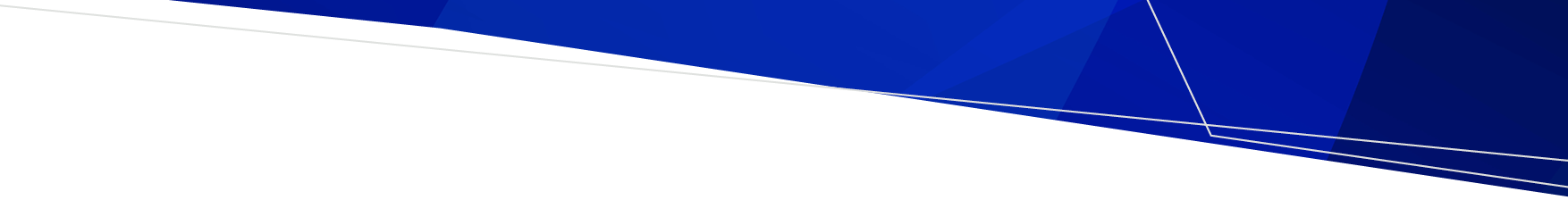 Hospital in the HomeServices in Victoria current July 2022OFFICIALHealth Service/Hospital AddressTelephone  numberWebsite Albury Wodonga Health69 Vermont Street Wodonga 369002 6058 4444Alfred Health (Alfred Hospital)Tynan Eyre Building, 55 Commercial Road Prahran 318103 9076 6985alfredhealth.org.au/services/hospital-in-the-homeAlfred Health (Sandringham)Tynan Eyre Building, 55 Commercial Road Prahran 318103 9076 6985alfredhealth.org.au/sandringham/services/hospital-in-the-homeAustin Health145 Studley Road Heidelberg 308403 9496 3378austin.org.au/hospital-in-the-homeBairnsdale Regional Health Service122 Day Street Bairnsdale 387503 5150 3285brhs.com.au/health-services/at-home-services/Ballarat Health Services 1 Drummond Street North Ballarat 355303 5320 4676bhs.org.au/services-and-clinics/community-services/bhs-at-home/Barwon Health 272-322 Ryrie Street Geelong 322003 4215 1530Bass Coast Health235 Graham Street Wonthaggi 03 5671 3439basscoasthealth.org.au/services/acute-clinical-services/hospital-homeBenalla Health45-53 Coster Street Benalla 367203 57601 4222Bendigo Health 100 Barnard Street (via Lucan Street) Bendigo 355003 5454 7269bendigohealth.org.au/HospitalintheHome/Cabrini Hospital (Malvern)181-183 Wattletree Rd, Malvern, 314403 9508 1745cabrini.com.au/services/hospital-in-the-home/Central Gippsland Health Service155 Guthridge Parade Sale 385003 5143 8600Colac Area Health 2 - 28 Connor Street Colac 325003 5232 5100cah.vic.gov.au/services/hospital-in-the-home/Djerriwarrh Health Services 29-35 Grant Street Bacchus Marsh 334003 5367 9662bmm.wh.org.au/allied-community-health/community-nursing-at-djhs/hospital-in-the-home-hithEast Grampians Health Service5B Girdlestone Street Ararat 337703 5352 9328Eastern Health (all hospitals)21-25 Ware Crescent, East Ringwood 3135  03 9871 3197     easternhealth.org.au/services/item/683-eastern-home-hospital-in-the-home#hospital-in-the-home-hithEpwroth Hospital89 Bridge Rd Richmond 31210407 530 954epworth.org.au/who-we-are/our-services/hospital-in-the-homeEchuca Regional Health 226 Serviuce Street, Echuca 356403 5485 5238erh.org.au/departmentservice/hospital-in-the-home/Goulburn Valley Health121-135 Corio Street Shepparton 36301800 222 582gvhealth.org.au/services/community-services/home-nursing-services/Kyneton District Health Service7- 25 Caroline Chisholm Drive Kyneton 344303 5422 9911chrh.org.au/services/hospital-in-the-home/La Trobe Regional Hospital10 Village Avenue Traralgon West 384403 5173 8000lrh.com.au/services/sub-acute-services/hospital-in-the-homeMercy Hospital for Women 163 Studley Road, Heidelberg 308103 8458 4460Mildura Base Hospital Ontario Avenue Mildura, 350003 5022 3200Monash Health  (Casey)62-70 Kangan Drive Berwick 380603 8768 1862monashhealth.org/services/hospital-in-the-home/Monash Health (Clayton)246 Clayton Road Clayton 316803 9594 2617monashhealth.org/services/hospital-in-the-home/Monash Health (Dandenong)105-135 David Street Dandenong, 316803 9554 8781monashhealth.org/services/hospital-in-the-home/Monash Health (Paediatric  and Neonatal)246 Clayton Road Clayton 316803 8572 3005monashchildrenshospital.org/monash-childrens-hospital-at-home/North East Health, Wangaratta 35-47 Green Street Wangaratta 367703 5722 5191northeasthealth.org.au/services/hospital-in-the-home/Northern Health185 Cooper Street Epping 307603 8405 8639Peninsula Health (Frankston & Rosebud)2 Hastings Road Frankston, 319903 9784 7241peninsulahealth.org.au/services/services-f-m/home-based-services/hospital-in-the-home/Peter MacCallum Cancer Centre305 Grattan Street Melbourne 300003 8559 6800petermac.org/homenursingPortland District HealthBentinck Street Portland 330503 5521 0510pdh.net.au/services_list/Hospital-in-the-Home-Program/Royal Children's Hospital 50 Flemington Road Parkville 305203 9345 5695rch.org.au/wallaby/Royal Women's Hospital 132 Grattan Street Carlton 305303 8345 2489South West Health Care Ryot Street Warrnambool 328003 5564 4177southwesthealthcare.com.au/service/hospital-in-the-home/St Vincent's Health 41 Victoria Parade Fitzroy 306503 9231 3817svhm.org.au/health-professionals/community-and-aged-care/st-vincents-at-homeStawell Regional Health 27-29 Sloane Street Stawell 338003 5358 8546 srh.org.au/our-services/acute-care/hospital-in-the-home/Swan Hill District Health 44 High Street Swan Hill 358503 5033 9375shdh.org.au/hospital-in-the-home/The Royal Melbourne Hospital300 Grattan Street Parkville 305003 9342 7425thermh.org.au/patients-visitors/services-clinics/helping-you-remain-active-well-home/hospital-homeWerribee Mercy Hospital 300 Princes Highway Werribee 303003 8754 3539West Gippsland Healthcare Group 41 Landsborough Road Warragul 382003 5623 0826West Wimmera Health Service 49 Nelson Street Nhill 341803 5391 4222 Western District Health Service 20 Foster Street Hamilton 330003 5551 8352Western Health (Sunshine, Footscray, Williamstown & Sunbury)176 Furlong Street St Albans 302103 8345 6164westernhealth.org.au/Services/Ambulatory_Care_Unit/Pages/HITH.aspxWimmera Health Care Group 83 Baillie Street Horsham 340003 5381 9311whcg.org.au/about-us/services/hospital-in-the-home?highlight=WyJob21lIiwiaG9tZSdzIl0=